Туроператор по внутреннему туризму «Мобайл-Экспресс»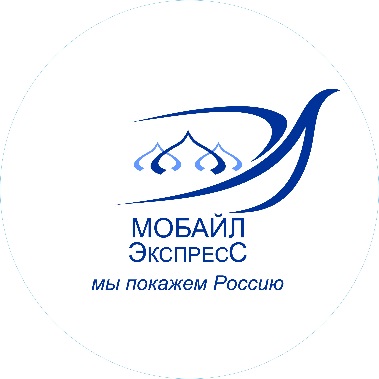 www.tur-mobile.ru                                                                                                                                                                  mobile-travel@yandex.ru                                                                                                                                                                                                                                                                                                                                                                            тел./факс: 8-495-363-38-17+7-926-018-61-13 (WhatsApp, Telegram)«ТАЙНЫ БАЙКАЛА» Иркутск - Листвянка - остров Ольхон
Ж/д или авиа тур
6 дней / 5 ночей
пятница - среда
Даты заезда на 2023 год : 02.06 ; 09.06 ; 16.06 ; 23.06 ; 30.06 ; 07.07 ; 14.07 ; 21.07 ; 28.07 ; 04.08 ; 11.08 ; 18.08 ; 25.08 ; 01.09 ; 08.09 ; 15.09 ; 22.09 ; 29.09Тур по Байкалу, в котором Вас ждут увлекательные экскурсии. Иркутск познакомит с историей сибирского края, где сейчас деревянные дома соседствуют с фешенебельными гостиницами. Тальцы запомнятся прогулкой по старинной деревне 17 века, Листвянка впечатлит знакомством с байкальской нерпой, а величественный остров Ольхон поразит своей красотой, энергетикой и неповторимыми пейзажами!1 день – пятница
Самостоятельное прибытие в г. Иркутск. Ориентировочное время сбора группы с 08:00-09:00, точное время с учетом прибытия участников группы, определяется за 3 дня до тура.
Обзорная экскурсия по Иркутску, старинному городу декабристов.
Поездка на озеро Байкал, в туристический поселок Листвянка на берегу озера.
Обед.
Обзорная экскурсия, прогулка по берегу Байкала, рынок сувениров, рыбный рынок
Подъем на канатно-кресельной дороге к смотровой площадке на Камне Черского.
Экскурсия в Музей «Тальцы» – уникальное хранилище памятников истории и культуры народов Восточной Сибири под открытым небом. Это старинная сибирская деревня, где воссоздано четыре историко-культурные зоны – русская, бурятская, эвенкийская и тофаларская.
Возвращение в Иркутск. Размещение в гостинице в центре города, рядом с туристическим кварталом. 130-й квартал восстановлен к 350-летнему юбилею города, редкий для России пример реконструкции и воссоздания исторической застройки. Напоминает московский «Арбат»: кафе, ресторанчики, уличные художники, сувенирные лавки.
Ужин.2 день – суббота
Завтрак в гостинице.
09:00 Отправление от гостиницы на автобусе на остров Ольхон – самый большой остров на Байкале. Остров по достоинству считается одним из красивейших и загадочных мест Байкала. Удивительные сакральные и культовые места острова сделали его заветным местом слета колдунов и шаманов со всего мира. Время в пути 5-6 часов.
Паромная переправа на остров Ольхон, проезд в столицу острова – поселок Хужир.
Размещение на базе отдыха.
Обзорная экскурсия по Хужиру. Скальник Трезубец, обзорная площадка.
Экскурсия к священному «Мысу Бурхан» (скала Шаманка), это одна из девяти святынь Азии. В скале имеется сквозная пещера. По легенде, в этой пещере обитает дух хозяина острова. Побывав на этом месте, Вы надолго зарядитесь энергией Байкала.
Ужин.3 день – воскресенье
Завтрак.
Путешествие на а/м УАЗ до самой северной точки острова – Мыса Хобой.
Маршрут проходит по северной части острова, где можно увидеть основные ландшафты острова, посмотреть его западную и восточную стороны и насладиться незабываемыми просторами Байкала. Вы проедете через степи, увидите живописные бухты с голубой прозрачной водой и небольшие островки причудливой формы, остановитесь среди эоловых песков, будете наблюдать захватывающую даль бескрайних берегов Байкала с высоких гор ольхонского побережья и, наконец, насладитесь вкусным пикником.
Ваш путь будет пролегать по территории Прибайкальского национального парка, а это значит нетронутая природа, большое количество растений, чистый воздух и море впечатлений!
Возвращение на базу отдыха.
Ужин.4 день – понедельник
Завтрак.
Водная экскурсия Остров Огой  – Святые источники. Посетите остров Огой – самый крупный остров в проливе Малое море. На острове вы посетите Буддийскую ступу просветления. Затем остров Замогой с его знаменитыми лежбищами нерп. И завершает экскурсию посещение святых источников, расположенных в лесу на берегу Байкала. О целебных свойствах воды из источников ходят легенды.
Возвращение в Хужир.
Ужин.5 день – вторник
Завтрак.
Свободный день.
По желанию, за дополнительную плату возможны экскурсии:
Вам будут предложены экскурсии (по желанию, за доп. плату):
– экскурсия в краеведческий музей;
– экскурсия на автомобиле УАЗ по южной части острова Ольхон;
– экскурсия в Бурятскую деревню;
– конные прогулки;
– посещение мобильной бани на берегу Байкала;
Ужин.6 день – среда
Завтрак.
Отъезд на автобусе в Иркутск.
Прибытие в Иркутск с 17:00 до 19:00 . Трансфер в аэропорт, ж/д вокзал.В стоимость тура включено:
Встреча в аэропорту, жд вокзале (Ориентировочное время сбора группы с 08:00-09:00, точное время с учетом прибытия участников группы, определяется за 3 дня до тура)
Групповые трансферы по программе тура
Проживание в гостинице выбранной категории
Питание: завтраки и ужины, обед в 1,3 и 4 день
Экскурсионное обслуживание по программе
Плата за вход на территорию нац. парка.Билеты до Иркутска и обратно в стоимость тура не входят. Проживание:
Категория комфорт:
Иркутск 4*- Baikal Forest Hotel, Hotel Courtyard by Marriott Irkutsk City Center
Ольхон – Тур. комплекс “СаРайский”, отель «Флагман», Отель «BaikalWood Eco Lodge & SPA»
Категория стандарт:
Иркутск – гостиницы 3*, бутик-отель Маруся, Империя, отель Иркутск, Европа, Виктория
Ольхон – Ольхон Хилл, Панорама, отель Байкал Терра, Кемпинг отель Ольхон
Категория бюджет (санузел и душ на этаже):
Иркутск – отель «Доходный Дом Листратовой» (с/у и душ в номере)
Ольхон – отель Байкал Терра (санузел и душ на 4 номера), Усадьба Никиты Бенчарова (санузел и душ на этаже), база отдыха Набаймар (санузел и душ на этаже)Примечание:
Рекомендуем приезжать в Иркутск за день до начала тура, так как из-за длительного перелета и разницы во времени (разница с Москвой +5 часов), без отдыха сложно переносится первый экскурсионный день.
Рекомендованное время прибытия в Иркутск в день начала путешествия до 09:00
Рекомендуемое время отправления из Иркутска в день окончания тура не ранее 17:00- 19:00
Дополнительные сутки необходимо бронировать при оформлении тура.
Расчётный час – 12:00. Заселение производится после 14:00 часов.По желанию:
Вы можете забронировать индивидуальный трансфер Иркутск – Хужир или Хужир – Иркутск, 300 км, 5 часов в пути, доплата 12 000 руб. (за машину, до 4-х чел.), в одну сторону.